ИГРЫ С ПРИЩЕПКАМИ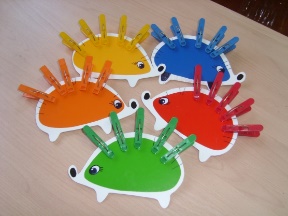 На спинке иголки, длинные, колкие.А свернется в клубок — ни головы, ни ног.Взрослый показывает картинку с изображением ежа. Покажи, где у него глаза, нос, уши? Давайте поможем нашему ежику найти иголки.Взрослый дает ребенку вырезанную из цветного картона заготовку ежика, на которой нарисованы глаза, уши, нос, но нет иголок. Дети прикрепляют к спинке ежика прищепки в соответствии с цветом.КОРАБЛИК «ПЛЮХ-ПЛЮХ»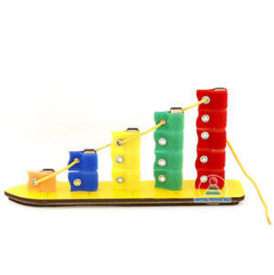 Игры с корабликом «Плюх-Плюх» создают условия для тактильных ощущений. Развивает восприятие цвета. В игре дети сортируют флажки по цвету, учатся считать флажки – формируя простейшие математические навыки. Знакомятся с понятиями величины. Какая мачта самая высокая, самая низкая, средняя. Обучающая сказка «Кораблик Плюх-Плюх»: игры для детей 2-4 лет. Сами задания встречаются по ходу сюжета. То есть взрослый просто рассказывает сказку, а малыш попутно выполняет те или иные действия: сначала выполняем команду капитана «Снять все флажки!» и опять надеваем их на мачты в том же порядке. Подул сильный ветер, и все флажки перепутались. Сортируем их по цвету и сравниваем по количеству. (навыки счета, логика, изучение цветов)Капитан снова командует: «Флажки одного цвета на мачту!» Учимся различать высокие и низкие мачты. На какую мачту наденется больше всего флажков? А на какую меньше всего? (логика, счет, понятие размера).ФОНАРИКИ ВОСКОБОВИЧА – это развивающая игра для детей младшего и среднего дошкольного возраста. «Зажигая» фонарики, ребенок получает представление о размерах и формах предметов, цветах, а также формирует первые навыки счета.Как играть с Фонариками ВоскобовичаВ наборе детали 5 форм: круг, овал, квадрат, прямоугольник и треугольник. Из них ваш малыш получает замечательные фонарики!5 больших зеленых деталей (по одной каждой формы) содержат окошечки, в которые ребенок вставляет соответствующие маленькие фигурки. Они могут быть также зелеными, а могут быть красными. Тогда фонарики «загораются»!Ребенок изменяет размер фонариков, сравнивает их форму и цвета. Такие упражнения способствуют совершенствованию не только логического мышления, но и мелкой моторики. Фонарики Воскобовича – это эталоны форм. Пусть ребенок запоминает их во время разнообразных игр. Задействуйте тактильную память – обводите края деталей пальцами, попросите ребенка на ощупь найти тот или иной элемент. Фигурки можно обводить на бумаге – так ребенок привыкает к правильным силуэтам, а также разрабатывает руку.Из геометрических фигур можно сложить человечков, животных, предметы быта, цветы и много другое!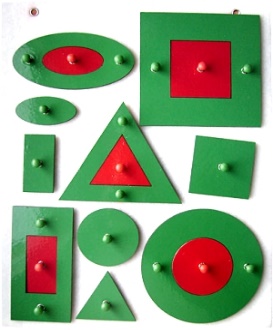 Муниципальное дошкольное образовательное учреждение«Детский сад № 77»Цикл занятий с учителем-логопедом для детей и взрослых «Изучаем мы себя»«Я познаю мир»(дидактические игры по сенсорному воспитаниюдетей раннего и младшего дошкольного возраста)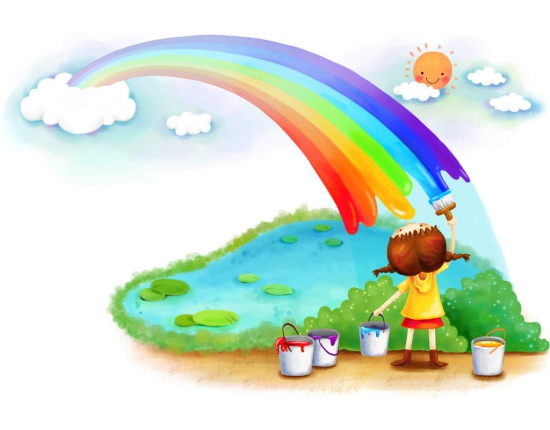 г. Ярославль2021 г.По словам Л.А. Венгера и В.С. Мухина сенсорное воспитание имеет большое значение для развития ребенка, совершенствование его чувственного познания окружающего мира, развития у него сложных мыслительных и сенсорных процессов.Комплексное исследование вопросов сенсорного воспитания дошкольников при продуктивной деятельности, осуществленное под руководством А.В. Запорожца и А.П. Усовой, показало, что обучение и соответствующая организация изобразительной деятельности, конструирования, труда в природе, дидактических игр дают эффект в сенсорном развитии ребенка. Дошкольники последовательно и целенаправленно познают свойства предметов – форму, размер, цвет, плотность совершенствуют навыки восприятия. Под сенсорным воспитанием в настоящее время понимают “целенаправленное совершенствование, развитие у детей сенсорных процессов (ощущений, восприятий, представлений)”. Сенсорное воспитание осуществляется в повседневной жизни и на занятиях. В условиях повседневной жизни, в процессе игр, труда, по мнению Н.Д. Сакулиной, Н.Н. Поддъякова, происходит целостное восприятие ребенком различных явлений и предметов окружающего мира. Познание окружающего мира начинается с восприятия предметов и явлений.  Все другие формы познания – запоминание, мышление, воображение – строятся на основе образов восприятия, являются результатом их переработки. Хороший сенсорный опыт это залог  интеллекта. Поэтому нормальное развитие ребенка невозможно без опоры на полноценное восприятие.ВОЛШЕБНЫЕ МЕШОЧКИ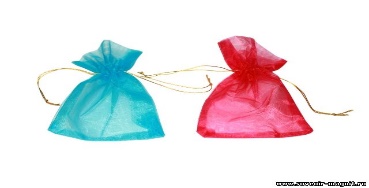 Эта совсем несложная игра научит вашего малыша запоминать пальчиками форму и свойства предмета, узнавать его наощупь, думать, видеть с закрытыми глазами, развивать речь, словарный запас, осязательные способность маленьких пальчиков.Играть можно так: мама засовывает руку в мешочек и достает предмет. Называет его свойства, если нужно дает малышу потрогать. А затем простит найти у себя в мешочке такой же. Но с условием - в мешочек не подглядывать! Играем до тех пор, пока все предметы не будут выложены из мешочка. Если предмет малыш не угадал, возвращаем его обратно в мешок и повторяем попытку.Очень важно играть не только правой, но и левой рукой.Можно играть по другому – мама засовывает руку в мешочек, нащупывает предмет, называет его, достает из мешочка и показывает его. Так достаем все предметы, и затем складываем обратно. А ваш малыш должен затем все повторить сам. Это вариант для более взрослых ребятишек.Какие еще предметы можно положить в волшебный мешочек :- ластик (круглый, треугольный, квадратный, прямоугольный)- карандашик- клубок ниток- пальчиковая батарейка- магнитные буквы, магнитные цифры- геометрические объемные фигуры, плоские геометрические фигуры- кусочек кожи,  кусочек меха- веревочку, магниты на холодильникДИДАКТИЧЕСКАЯ ИГРА “БУСЫ ИЗ СОЛЁНОГО ТЕСТА” Игра укрепляет и развивает мелкую моторику,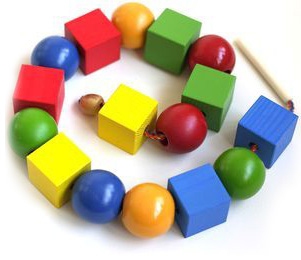 зрительно-моторную координацию; формирует умение сочетать по форме, цвету и размеру. Это пособие может сделать сам малыш, с небольшой помощью взрослого. Лепка из теста очень помогает развить моторику ребенка. Ведь малыш может изменять форму предмета из шарообразной формы в квадратную, или треугольную. А, взяв в руки кусочек теста, он может ощутить его вес, тяжесть и вязкость. После этого нужно покрыть их клеем ПВА и окрасить гуашью и лаком. Бусины, сделанные своими руками, могут быть разной формы, цветов и размеров. Играя, можно чередовать бусинки по форме, цвету и размеру. Описание приготовления пособия:Приготовить солёное тесто (смешать 1стакан соли “Экстра”,1 стакан муки, 0,5 стакана холодной воды, оставить на 2-3 часа в холодильнике), слепить шарики, сделать в них отверстия с помощью трубочки для коктейля, оставить до полного высыхания. Бусы готовы!УГАДАЙ НА ВКУСНарежьте в тарелку небольшие кусочки овощей и фруктов (яблоко, груша, слива, апельсин, огурец, морковь, редис, репа и т.д.). Предложите малышу закрыть глаза и разжевать какой-нибудь кусочек. Спросите, что это был за вкус (сладкий, кислый, горький, соленый) и как называется то, что он ест. Можно попросить малыша показать картинку с фруктом или овощем.